ΑΙΤΗΣΗ                  ΑΝΑΠΛΗΡΩΤΕΣ ΝΕΟ ΕΣΠΑ	                    							                Η Αιτούσα     (Υπογραφή)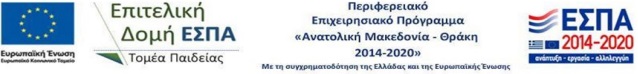 